Publicado en Toledo el 24/03/2023 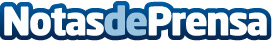 Fernando García Lozano presentará, en dos fechas, su libro sobre el gran arquitecto alcarreño Antonio Vallejo ÁlvarezSu autor, también arquitecto, lo hará los próximos días 19 de abril, en el salón de actos del Colegio Sagrado Corazón de Guadalajara, una de las obras de Vallejo, y 3 de mayo en la sede del COAM de Madrid. El libro lleva por título 'Antonio Vallejo Álvarez. Arquitectura de la sensatez', y es fruto de su tesis doctoral, leída en 2016Datos de contacto:Javier Bravo606411053Nota de prensa publicada en: https://www.notasdeprensa.es/fernando-garcia-lozano-presentara-en-dos Categorias: Literatura Castilla La Mancha Arquitectura http://www.notasdeprensa.es